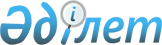 О снятии ограничительных мероприятийРешение акима сельского округа Шубарсу Ордабасинского района Туркестанской области от 12 июня 2024 года № 176
      В соответствии со статьей 35 Закона Республики Казахстан "О местном государственном управлении и самоуправлении в Республике Казахстан", подпунктом 8) статьи 10-1 Закона Республики Казахстан "О ветеринарии" и на основании представления руководителя Ордабасинской районной территориальной инспекции Комитета ветеринарного контроля и надзора Министерства сельского хозяйства Республики Казахстан от 07 июня 2024 года № 08-02-07/214, РЕШИЛ:
      1. Снять установленные ограничительные мероприятия в связи с проведением комплекса ветеринарных мероприятий по ликвидации очагов "бешенство" среди мелкорагатого скота, на массиве "Цементник-2", улицы Сарайшык, Пистели, "Орал" и Жастабан, сельского округа Шубарсу Ордабасинского района.
      2. Признать утратившим силу решение акима Шубарсуского сельского округа от 17 апреля 2024 года № 116 "Об установлении органичительных мероприятий".
      3. Контроль за исполнением настоящего решения возложить на заместителя акима А.Бердешова сельского округа Шубарсу.
      4. Настоящее решение вводится в действие со дня первого официального опубликования.
					© 2012. РГП на ПХВ «Институт законодательства и правовой информации Республики Казахстан» Министерства юстиции Республики Казахстан
				
      Аким сельского округа

А.Турсунбаев
